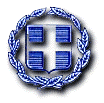 ΥΠΟΥΡΓΕΙΟ EΡΓΑΣΙΑΣ  ΚΑΙ ΚΟΙΝΩΝΙΚΩΝ ΥΠΟΘΕΣΕΩΝΓΡΑΦΕΙΟ ΤΥΠΟΥ                                                                                                    Δελτίο τύπου                                                                                    Αθήνα 16.3.2020Έκτακτη πρόσληψη 500 εργαζόμενων διαφόρων ειδικοτήτων στις μονάδες πρόνοιας της χώρας.Το Υπουργείο Εργασίας και Κοινωνικών Υποθέσεων προκειμένου να ανταποκριθεί στις έκτακτες ανάγκες που αντιμετωπίζει η χώρα, στην αδιάκοπη λειτουργία των δομών πρόνοιας της χώρας, την ανάγκη για αυξημένη υποστήριξη των φιλοξενούμενων και των εργαζόμενων στις δομές αυτές, προχωρά στην πρόσληψη έκτακτου προσωπικού διαφόρων ειδικοτήτων όπως γιατρούς, νοσηλευτές καθώς και άλλες κατηγορίες υποστηρικτικού και υγειονομικού προσωπικού .Πιο συγκεκριμένα με βάση Πράξη Νομοθετικού Περιεχομένου που δημοσιεύθηκε το Σάββατο  και της επακόλουθης Υπουργικής Απόφασης που δημοσιεύεται σήμερα, το Υπουργείο προσλαμβάνει επικουρικό προσωπικό για να ενισχύσει όλες τις δομές πρόνοιας της χώρας. Στόχος της Υφυπουργού Εργασίας και Κοινωνικών Υποθέσεων Δόμνας Μιχαηλίδου είναι να θωρακίσει του οργανισμούς που εποπτεύει και να αντιμετωπίσει την ενδεχόμενη εκροή εργαζόμενων που θα νοσήσουν από τον ιό. Σύμφωνα με την Κοινή Υπουργική Απόφαση που υπογράφουν τα Υπουργεία Εργασίας, Εσωτερικών και Οικονομικών της προκήρυξης, οι νέοι εργαζόμενοι θα απασχοληθούν σε κλειστές δομές που φιλοξενούν και υποστηρίζουν ιδιαίτερα ευάλωτους συμπολίτες μας, όπως τα Κέντρα Κοινωνικής Πρόνοιας ανά την Ελλάδα, στο Κέντρο Εκπαίδευσης και Αποκατάστασης Τυφλών, στο Κέντρο Παιδικής Μέριμνας Αρρένων Παπάφειο Θεσσαλονίκης και στο Θεραπευτήριο Χρονίων Παθήσεων Ευρυτανίας, μετά από αίτημα των διοικήσεων. Οι αιτήσεις των ενδιαφερόμενων θα υποβληθούν ηλεκτρονικά και θα εξεταστούν εντός 3 ημερών προκειμένου να καλυφθούν οι ανάγκες το ταχύτερο δυνατό.  Δικαίωμα υποβολής αίτησης έχουν όσοι έχουν συμπληρώσει το 18ο έτος της ηλικίας τους, είναι κάτοχοι απολυτηρίου λυκείου, πανεπιστημιακής ή τεχνολογικής κατεύθυνσης ανάλογα με τη θέση για την οποία κάνουν αίτηση, οι άνδρες έχουν εκπληρώσει τις στρατιωτικές τους υποχρεώσεις ή έχουν απαλλαγεί νόμιμα από αυτές, δεν έχουν κώλυμα πρόσληψης (π.χ. δεν έχουν καταδικαστεί σε κακούργημα) και υποβάλλουν την αίτηση εντός προθεσμίας. Το επικουρικό προσωπικό προσλαμβάνεται με σύμβαση εργασίας ιδιωτικού δικαίου ορισμένου χρόνου, η οποία λήγει στις 30.09.2020.Σύμφωνα με την Υφυπουργό, η κίνηση αυτή αποτελεί αναγκαίο μέτρο για διασφάλιση της εύρυθμης λειτουργίας των δομών και την υποστήριξή ευπαθών συμπολιτών, ώστε όσο το δυνατόν πιο έγκαιρα να προληφθούν προβλήματα που δύναται να δημιουργηθούν λόγω της εξάπλωσης του Κορονοϊού. Μέσω του έκτακτου προσωπικού το Υπουργείο καλύπτει ενδεχόμενα κενά που μπορεί να προκύψουν λόγω των ειδικών αδειών του μόνιμου προσωπικού.Παρακάτω παρουσιάζονται οι προβλεπόμενες θέσεις ανά φορέα. Σε αυτές δύναται εντός τριμήνου να προστεθούν επιπλέον σε περίπτωση έκτακτης ανάγκης. Συνολικά ο αριθμός των θέσεων δε δύναται να ξεπερνά τις 500.Φορέας κοινωνικής πρόνοιαςΕιδικοτηταΕιδικοτηταΦορέας κοινωνικής πρόνοιαςΚατηγορία & ειδικότηταΑριθμός θέσεωνΚΚΠ ΑΝΑΤ.ΜΑΚΕΔΟΝΙΑΣ & ΘΡΑΚΗΣΔΕ ΒΟΗΘΩΝ ΝΟΣΟΚΟΜΩΝ / ΒΟΗΘΩΝ ΝΟΣΗΛΕΥΤΩΝ9ΚΚΠ ΑΝΑΤ.ΜΑΚΕΔΟΝΙΑΣ & ΘΡΑΚΗΣΔΕ ΜΑΓΕΙΡΩΝ5ΚΚΠ ΑΝΑΤ.ΜΑΚΕΔΟΝΙΑΣ & ΘΡΑΚΗΣΥΕ ΒΟΗΘΗΤΙΚΟΥ ΥΓΕΙΟΝΟΜΙΚΟΥ ΠΡΟΣΩΠΙΚΟΥ10ΚΚΠ ΑΝΑΤ.ΜΑΚΕΔΟΝΙΑΣ & ΘΡΑΚΗΣΔΕ ΔΙΟΙΚΗΤΙΚΟΣ ΕΠΙΜΕΛΗΤΩΝ ΠΑΙΔΙΩΝ / ΕΠΙΜΕΛΗΤΩΝ / ΕΠΙΜΕΛΗΤΩΝ ΚΟΙΝΩΝΙΚΗΣ ΠΡΟΝΟΙΑΣ / ΕΠΙΜΕΛΗΤΩΝ ΠΡΟΝΟΙΑΣ / ΚΟΙΝΩΝΙΚΩΝ ΕΠΙΜΕΛΗΤΩΝ / ΚΟΙΝΩΝΙΚΩΝ ΕΠΙΜΕΛΗΤΩΝ – ΦΡΟΝΤΙΣΤΩΝ ΠΑΙΔΙΩΝ / ΚΟΙΝΩΝΙΚΩΝ ΦΡΟΝΤΙΣΤΩΝ3ΚΚΠ ΑΝΑΤ.ΜΑΚΕΔΟΝΙΑΣ & ΘΡΑΚΗΣΥΕ ΒΟΗΘΗΤΙΚΟΥ ΠΡΟΣΩΠΙΚΟΥ ΕΣΤΙΑΣΗΣ5ΚΚΠ ΑΝΑΤ.ΜΑΚΕΔΟΝΙΑΣ & ΘΡΑΚΗΣΣύνολο32ΚΚΠ ΚΕΝΤΡΙΚΗΣ ΜΑΚΕΔΟΝΙΑΣ ΠΕ ΙΑΤΡΩΝ/ ΙΑΤΡΩΝ ΕΙΔΙΚΟΤΗΤΩΝ6ΚΚΠ ΚΕΝΤΡΙΚΗΣ ΜΑΚΕΔΟΝΙΑΣ ΤΕ ΝΟΣΗΛΕΥΤΩΝ3ΚΚΠ ΚΕΝΤΡΙΚΗΣ ΜΑΚΕΔΟΝΙΑΣ ΔΕ ΒΟΗΘΩΝ ΝΟΣΟΚΟΜΩΝ / ΒΟΗΘΩΝ ΝΟΣΗΛΕΥΤΩΝ53ΚΚΠ ΚΕΝΤΡΙΚΗΣ ΜΑΚΕΔΟΝΙΑΣ ΔΕ ΜΑΓΕΙΡΩΝ1ΚΚΠ ΚΕΝΤΡΙΚΗΣ ΜΑΚΕΔΟΝΙΑΣ ΥΕ ΒΟΗΘΗΤΙΚΟΥ ΥΓΕΙΟΝΟΜΙΚΟΥ ΠΡΟΣΩΠΙΚΟΥ5ΚΚΠ ΚΕΝΤΡΙΚΗΣ ΜΑΚΕΔΟΝΙΑΣ ΔΕ ΔΙΟΙΚΗΤΙΚΟΣ ΕΠΙΜΕΛΗΤΩΝ ΠΑΙΔΙΩΝ / ΕΠΙΜΕΛΗΤΩΝ / ΕΠΙΜΕΛΗΤΩΝ ΚΟΙΝΩΝΙΚΗΣ ΠΡΟΝΟΙΑΣ / ΕΠΙΜΕΛΗΤΩΝ ΠΡΟΝΟΙΑΣ / ΚΟΙΝΩΝΙΚΩΝ ΕΠΙΜΕΛΗΤΩΝ / ΚΟΙΝΩΝΙΚΩΝ ΕΠΙΜΕΛΗΤΩΝ – ΦΡΟΝΤΙΣΤΩΝ ΠΑΙΔΙΩΝ / ΚΟΙΝΩΝΙΚΩΝ ΦΡΟΝΤΙΣΤΩΝ5ΚΚΠ ΚΕΝΤΡΙΚΗΣ ΜΑΚΕΔΟΝΙΑΣ Σύνολο73ΚΚΠ ΔΥΤΙΚΗΣ ΜΑΚΕΔΟΝΙΑΣ ΔΕ ΔΙΟΙΚΗΤΙΚΟΣ ΕΠΙΜΕΛΗΤΩΝ ΠΑΙΔΙΩΝ / ΕΠΙΜΕΛΗΤΩΝ / ΕΠΙΜΕΛΗΤΩΝ ΚΟΙΝΩΝΙΚΗΣ ΠΡΟΝΟΙΑΣ / ΕΠΙΜΕΛΗΤΩΝ ΠΡΟΝΟΙΑΣ / ΚΟΙΝΩΝΙΚΩΝ ΕΠΙΜΕΛΗΤΩΝ / ΚΟΙΝΩΝΙΚΩΝ ΕΠΙΜΕΛΗΤΩΝ – ΦΡΟΝΤΙΣΤΩΝ ΠΑΙΔΙΩΝ / ΚΟΙΝΩΝΙΚΩΝ ΦΡΟΝΤΙΣΤΩΝ4ΚΚΠ ΔΥΤΙΚΗΣ ΜΑΚΕΔΟΝΙΑΣ ΔΕ ΒΟΗΘΩΝ ΝΟΣΟΚΟΜΩΝ / ΒΟΗΘΩΝ ΝΟΣΗΛΕΥΤΩΝ1ΚΚΠ ΔΥΤΙΚΗΣ ΜΑΚΕΔΟΝΙΑΣ Σύνολο5ΚΚΠ ΗΠΕΙΡΟΥ  ΠΕ ΙΑΤΡΩΝ/ ΙΑΤΡΩΝ ΕΙΔΙΚΟΤΗΤΩΝ3ΚΚΠ ΗΠΕΙΡΟΥ  ΤΕ ΝΟΣΗΛΕΥΤΩΝ2ΚΚΠ ΗΠΕΙΡΟΥ  ΔΕ ΒΟΗΘΩΝ ΝΟΣΟΚΟΜΩΝ / ΒΟΗΘΩΝ ΝΟΣΗΛΕΥΤΩΝ14ΚΚΠ ΗΠΕΙΡΟΥ  ΥΕ ΒΟΗΘΗΤΙΚΟΥ ΥΓΕΙΟΝΟΜΙΚΟΥ ΠΡΟΣΩΠΙΚΟΥ7ΚΚΠ ΗΠΕΙΡΟΥ  ΔΕ ΜΑΓΕΙΡΩΝ2ΚΚΠ ΗΠΕΙΡΟΥ  ΔΕ ΔΙΟΙΚΗΤΙΚΟΣ ΕΠΙΜΕΛΗΤΩΝ ΠΑΙΔΙΩΝ / ΕΠΙΜΕΛΗΤΩΝ / ΕΠΙΜΕΛΗΤΩΝ ΚΟΙΝΩΝΙΚΗΣ ΠΡΟΝΟΙΑΣ / ΕΠΙΜΕΛΗΤΩΝ ΠΡΟΝΟΙΑΣ / ΚΟΙΝΩΝΙΚΩΝ ΕΠΙΜΕΛΗΤΩΝ / ΚΟΙΝΩΝΙΚΩΝ ΕΠΙΜΕΛΗΤΩΝ – ΦΡΟΝΤΙΣΤΩΝ ΠΑΙΔΙΩΝ / ΚΟΙΝΩΝΙΚΩΝ ΦΡΟΝΤΙΣΤΩΝ5ΚΚΠ ΗΠΕΙΡΟΥ  ΤΕ ΝΟΣΗΛΕΥΤΩΝ5ΚΚΠ ΗΠΕΙΡΟΥ  Σύνολο38ΚΚΠ ΘΕΣΣΑΛΙΑΣ ΠΕ ΙΑΤΡΩΝ/ ΙΑΤΡΩΝ ΕΙΔΙΚΟΤΗΤΩΝ7ΚΚΠ ΘΕΣΣΑΛΙΑΣ ΤΕ ΝΟΣΗΛΕΥΤΩΝ3ΚΚΠ ΘΕΣΣΑΛΙΑΣ ΔΕ ΒΟΗΘΩΝ ΝΟΣΟΚΟΜΩΝ / ΒΟΗΘΩΝ ΝΟΣΗΛΕΥΤΩΝ9ΚΚΠ ΘΕΣΣΑΛΙΑΣ ΥΕ ΒΟΗΘΗΤΙΚΟΥ ΥΓΕΙΟΝΟΜΙΚΟΥ ΠΡΟΣΩΠΙΚΟΥ9ΚΚΠ ΘΕΣΣΑΛΙΑΣ ΔΕ ΔΙΟΙΚΗΤΙΚΟΣ ΕΠΙΜΕΛΗΤΩΝ ΠΑΙΔΙΩΝ / ΕΠΙΜΕΛΗΤΩΝ / ΕΠΙΜΕΛΗΤΩΝ ΚΟΙΝΩΝΙΚΗΣ ΠΡΟΝΟΙΑΣ / ΕΠΙΜΕΛΗΤΩΝ ΠΡΟΝΟΙΑΣ / ΚΟΙΝΩΝΙΚΩΝ ΕΠΙΜΕΛΗΤΩΝ / ΚΟΙΝΩΝΙΚΩΝ ΕΠΙΜΕΛΗΤΩΝ – ΦΡΟΝΤΙΣΤΩΝ ΠΑΙΔΙΩΝ / ΚΟΙΝΩΝΙΚΩΝ ΦΡΟΝΤΙΣΤΩΝ9ΚΚΠ ΘΕΣΣΑΛΙΑΣ ΔΕ ΜΑΓΕΙΡΩΝ3ΚΚΠ ΘΕΣΣΑΛΙΑΣ Σύνολο40ΚΚΠ ΔΥΤ.ΕΛΛΑΔΑΣ ΤΕ ΝΟΣΗΛΕΥΤΩΝ2ΚΚΠ ΔΥΤ.ΕΛΛΑΔΑΣ ΔΕ ΜΑΓΕΙΡΩΝ5ΚΚΠ ΔΥΤ.ΕΛΛΑΔΑΣ ΥΕ ΒΟΗΘΗΤΙΚΟΥ ΠΡΟΣΩΠΙΚΟΥ ΕΣΤΙΑΣΗΣ4ΚΚΠ ΔΥΤ.ΕΛΛΑΔΑΣ ΥΕ ΒΟΗΘΗΤΙΚΟΥ ΥΓΕΙΟΝΟΜΙΚΟΥ ΠΡΟΣΩΠΙΚΟΥ3ΚΚΠ ΔΥΤ.ΕΛΛΑΔΑΣ ΔΕ ΔΙΟΙΚΗΤΙΚΟΣ ΕΠΙΜΕΛΗΤΩΝ ΠΑΙΔΙΩΝ / ΕΠΙΜΕΛΗΤΩΝ / ΕΠΙΜΕΛΗΤΩΝ ΚΟΙΝΩΝΙΚΗΣ ΠΡΟΝΟΙΑΣ / ΕΠΙΜΕΛΗΤΩΝ ΠΡΟΝΟΙΑΣ / ΚΟΙΝΩΝΙΚΩΝ ΕΠΙΜΕΛΗΤΩΝ / ΚΟΙΝΩΝΙΚΩΝ ΕΠΙΜΕΛΗΤΩΝ – ΦΡΟΝΤΙΣΤΩΝ ΠΑΙΔΙΩΝ / ΚΟΙΝΩΝΙΚΩΝ ΦΡΟΝΤΙΣΤΩΝ4ΚΚΠ ΔΥΤ.ΕΛΛΑΔΑΣ ΔΕ ΒΟΗΘΩΝ ΝΟΣΟΚΟΜΩΝ / ΒΟΗΘΩΝ ΝΟΣΗΛΕΥΤΩΝ10ΚΚΠ ΔΥΤ.ΕΛΛΑΔΑΣ Σύνολο28ΚΚΠ ΒΟΡΕΙΟΥ ΑΙΓΑΙΟΥΤΕ ΝΟΣΗΛΕΥΤΩΝ4ΚΚΠ ΒΟΡΕΙΟΥ ΑΙΓΑΙΟΥΥΕ ΒΟΗΘΗΤΙΚΟΥ ΥΓΕΙΟΝΟΜΙΚΟΥ ΠΡΟΣΩΠΙΚΟΥ4ΚΚΠ ΒΟΡΕΙΟΥ ΑΙΓΑΙΟΥΔΕ ΒΟΗΘΩΝ ΝΟΣΟΚΟΜΩΝ / ΒΟΗΘΩΝ ΝΟΣΗΛΕΥΤΩΝ2ΚΚΠ ΒΟΡΕΙΟΥ ΑΙΓΑΙΟΥΔΕ ΔΙΟΙΚΗΤΙΚΟΣ ΕΠΙΜΕΛΗΤΩΝ ΠΑΙΔΙΩΝ / ΕΠΙΜΕΛΗΤΩΝ / ΕΠΙΜΕΛΗΤΩΝ ΚΟΙΝΩΝΙΚΗΣ ΠΡΟΝΟΙΑΣ / ΕΠΙΜΕΛΗΤΩΝ ΠΡΟΝΟΙΑΣ / ΚΟΙΝΩΝΙΚΩΝ ΕΠΙΜΕΛΗΤΩΝ / ΚΟΙΝΩΝΙΚΩΝ ΕΠΙΜΕΛΗΤΩΝ – ΦΡΟΝΤΙΣΤΩΝ ΠΑΙΔΙΩΝ / ΚΟΙΝΩΝΙΚΩΝ ΦΡΟΝΤΙΣΤΩΝ2ΚΚΠ ΒΟΡΕΙΟΥ ΑΙΓΑΙΟΥΣύνολο12ΚΚΠ ΝΟΤΙΟΥ ΑΙΓΑΙΟΥ ΠΕ ΙΑΤΡΩΝ/ ΙΑΤΡΩΝ ΕΙΔΙΚΟΤΗΤΩΝ1ΚΚΠ ΝΟΤΙΟΥ ΑΙΓΑΙΟΥ ΔΕ ΒΟΗΘΩΝ ΝΟΣΟΚΟΜΩΝ / ΒΟΗΘΩΝ ΝΟΣΗΛΕΥΤΩΝ8ΚΚΠ ΝΟΤΙΟΥ ΑΙΓΑΙΟΥ ΥΕ ΒΟΗΘΗΤΙΚΟΥ ΥΓΕΙΟΝΟΜΙΚΟΥ ΠΡΟΣΩΠΙΚΟΥ7ΚΚΠ ΝΟΤΙΟΥ ΑΙΓΑΙΟΥ ΥΕ ΒΟΗΘΗΤΙΚΟΥ ΠΡΟΣΩΠΙΚΟΥ ΕΣΤΙΑΣΗΣ3ΚΚΠ ΝΟΤΙΟΥ ΑΙΓΑΙΟΥ ΔΕ ΒΟΗΘΩΝ ΠΑΙΔΑΓΩΓΩΝ2ΚΚΠ ΝΟΤΙΟΥ ΑΙΓΑΙΟΥ ΔΕ ΒΟΗΘΩΝ ΒΡΕΦΟΚΟΜΩΝ1ΚΚΠ ΝΟΤΙΟΥ ΑΙΓΑΙΟΥ Σύνολο22ΚΚΠ ΣΤΕΡΕΑΣ ΕΛΛΑΔΑΣ ΤΕ ΝΟΣΗΛΕΥΤΩΝ2ΚΚΠ ΣΤΕΡΕΑΣ ΕΛΛΑΔΑΣ ΔΕ ΒΟΗΘΩΝ ΝΟΣΟΚΟΜΩΝ / ΒΟΗΘΩΝ ΝΟΣΗΛΕΥΤΩΝ5ΚΚΠ ΣΤΕΡΕΑΣ ΕΛΛΑΔΑΣ ΥΕ ΒΟΗΘΗΤΙΚΟΥ ΥΓΕΙΟΝΟΜΙΚΟΥ ΠΡΟΣΩΠΙΚΟΥ2ΚΚΠ ΣΤΕΡΕΑΣ ΕΛΛΑΔΑΣ ΔΕ ΔΙΟΙΚΗΤΙΚΟΣ ΕΠΙΜΕΛΗΤΩΝ ΠΑΙΔΙΩΝ / ΕΠΙΜΕΛΗΤΩΝ / ΕΠΙΜΕΛΗΤΩΝ ΚΟΙΝΩΝΙΚΗΣ ΠΡΟΝΟΙΑΣ / ΕΠΙΜΕΛΗΤΩΝ ΠΡΟΝΟΙΑΣ / ΚΟΙΝΩΝΙΚΩΝ ΕΠΙΜΕΛΗΤΩΝ / ΚΟΙΝΩΝΙΚΩΝ ΕΠΙΜΕΛΗΤΩΝ – ΦΡΟΝΤΙΣΤΩΝ ΠΑΙΔΙΩΝ / ΚΟΙΝΩΝΙΚΩΝ ΦΡΟΝΤΙΣΤΩΝ2ΚΚΠ ΣΤΕΡΕΑΣ ΕΛΛΑΔΑΣ ΔΕ ΜΑΓΕΡΩΝ3ΚΚΠ ΣΤΕΡΕΑΣ ΕΛΛΑΔΑΣ ΥΕ ΒΟΗΘΗΤΙΚΟΥ ΠΡΟΣΩΠΙΚΟΥ ΕΣΤΙΑΣΗΣ1ΚΚΠ ΣΤΕΡΕΑΣ ΕΛΛΑΔΑΣ ΔΕ ΒΟΗΘΩΝ ΠΑΙΔΑΓΩΓΩΝ1ΚΚΠ ΣΤΕΡΕΑΣ ΕΛΛΑΔΑΣ Σύνολο16ΚΚΠ ΑΤΤΙΚΗΣ ΠΕ ΙΑΤΡΩΝ/ ΙΑΤΡΩΝ ΕΙΔΙΚΟΤΗΤΩΝ8ΚΚΠ ΑΤΤΙΚΗΣ ΤΕ ΝΟΣΗΛΕΥΤΙΚΗΣ10ΚΚΠ ΑΤΤΙΚΗΣ ΔΕ ΒΟΗΘΩΝ ΒΡΕΦΟΚΟΜΩΝ20ΚΚΠ ΑΤΤΙΚΗΣ ΔΕ ΔΙΟΙΚΗΤΙΚΟΣ ΕΠΙΜΕΛΗΤΩΝ ΠΑΙΔΙΩΝ / ΕΠΙΜΕΛΗΤΩΝ / ΕΠΙΜΕΛΗΤΩΝ ΚΟΙΝΩΝΙΚΗΣ ΠΡΟΝΟΙΑΣ / ΕΠΙΜΕΛΗΤΩΝ ΠΡΟΝΟΙΑΣ / ΚΟΙΝΩΝΙΚΩΝ ΕΠΙΜΕΛΗΤΩΝ / ΚΟΙΝΩΝΙΚΩΝ ΕΠΙΜΕΛΗΤΩΝ – ΦΡΟΝΤΙΣΤΩΝ ΠΑΙΔΙΩΝ / ΚΟΙΝΩΝΙΚΩΝ ΦΡΟΝΤΙΣΤΩΝ25ΚΚΠ ΑΤΤΙΚΗΣ ΔΕ ΒΟΗΘΩΝ ΝΟΣΟΚΟΜΩΝ / ΒΟΗΘΩΝ ΝΟΣΗΛΕΥΤΩΝ50ΚΚΠ ΑΤΤΙΚΗΣ ΔΕ ΜΑΓΕΙΡΩΝ4ΚΚΠ ΑΤΤΙΚΗΣ ΥΕ ΒΟΗΘΗΤΙΚΟΥ ΠΡΟΣΩΠΙΚΟΥ ΕΣΤΙΑΣΗΣ11ΚΚΠ ΑΤΤΙΚΗΣ ΥΕ ΒΟΗΘΗΤΙΚΟΥ ΥΓΕΙΟΝΟΜΙΚΟΥ ΠΡΟΣΩΠΙΚΟΥ18ΚΚΠ ΑΤΤΙΚΗΣ ΣΥΝΟΛΟ146ΚΚΠ ΙΟΝΙΩΝ ΝΗΣΩΝ ΔΕ ΒΟΗΘΩΝ ΝΟΣΟΚΟΜΩΝ / ΒΟΗΘΩΝ ΝΟΣΗΛΕΥΤΩΝ4ΚΚΠ ΙΟΝΙΩΝ ΝΗΣΩΝ ΥΕ ΒΟΗΘΗΤΙΚΟΥ ΥΓΕΙΟΝΟΜΙΚΟΥ ΠΡΟΣΩΠΙΚΟΥ4ΚΚΠ ΙΟΝΙΩΝ ΝΗΣΩΝ Σύνολο8ΚΚΠ ΚΡΗΤΗΣ ΤΕ ΝΟΣΗΛΕΥΤΙΚΗΣ1ΚΚΠ ΚΡΗΤΗΣ ΔΕ ΒΟΗΘΩΝ ΝΟΣΟΚΟΜΩΝ/ ΒΟΗΘΩΝ ΝΟΣΗΛΕΥΤΩΝ13ΚΚΠ ΚΡΗΤΗΣ ΥΕ ΒΟΗΘΗΤΙΚΟΥ ΥΓΕΙΟΝΟΜΙΚΟΥ ΠΡΟΣΩΠΙΚΟΥ14ΚΚΠ ΚΡΗΤΗΣ ΥΕ ΒΟΗΘΗΤΙΚΟΥ ΠΡΟΣΩΠΙΚΟΥ ΕΣΤΙΑΣΗΣ2ΚΚΠ ΚΡΗΤΗΣ ΔΕ ΜΑΓΕΙΡΩΝ3ΚΚΠ ΚΡΗΤΗΣ ΔΕ ΔΙΟΙΚΗΤΙΚΟΣ ΕΠΙΜΕΛΗΤΩΝ ΠΑΙΔΙΩΝ / ΕΠΙΜΕΛΗΤΩΝ / ΕΠΙΜΕΛΗΤΩΝ ΚΟΙΝΩΝΙΚΗΣ ΠΡΟΝΟΙΑΣ / ΕΠΙΜΕΛΗΤΩΝ ΠΡΟΝΟΙΑΣ / ΚΟΙΝΩΝΙΚΩΝ ΕΠΙΜΕΛΗΤΩΝ / ΚΟΙΝΩΝΙΚΩΝ ΕΠΙΜΕΛΗΤΩΝ – ΦΡΟΝΤΙΣΤΩΝ ΠΑΙΔΙΩΝ / ΚΟΙΝΩΝΙΚΩΝ ΦΡΟΝΤΙΣΤΩΝ5ΚΚΠ ΚΡΗΤΗΣ ΣΥΝΟΛΟ38ΘΕΡΑΠΕΥΤΗΡΙΟ ΧΡΟΝΙΩΝ ΠΑΘΗΣΕΩΝ ΕΥΡΥΤΑΝΙΑΣ ΔΕ ΒΟΗΘΩΝ ΝΟΣΟΚΟΜΩΝ/ ΒΟΗΘΩΝ ΝΟΣΗΛΕΥΤΩΝ4ΘΕΡΑΠΕΥΤΗΡΙΟ ΧΡΟΝΙΩΝ ΠΑΘΗΣΕΩΝ ΕΥΡΥΤΑΝΙΑΣ ΥΕ ΒΟΗΘΗΤΙΚΟΥ ΥΓΕΙΟΝΟΜΙΚΟΥ ΠΡΟΣΩΠΙΚΟΥ3ΘΕΡΑΠΕΥΤΗΡΙΟ ΧΡΟΝΙΩΝ ΠΑΘΗΣΕΩΝ ΕΥΡΥΤΑΝΙΑΣ ΔΕ ΔΙΟΙΚΗΤΙΚΟΣ ΕΠΙΜΕΛΗΤΩΝ ΠΑΙΔΙΩΝ / ΕΠΙΜΕΛΗΤΩΝ / ΕΠΙΜΕΛΗΤΩΝ ΚΟΙΝΩΝΙΚΗΣ ΠΡΟΝΟΙΑΣ / ΕΠΙΜΕΛΗΤΩΝ ΠΡΟΝΟΙΑΣ / ΚΟΙΝΩΝΙΚΩΝ ΕΠΙΜΕΛΗΤΩΝ / ΚΟΙΝΩΝΙΚΩΝ ΕΠΙΜΕΛΗΤΩΝ – ΦΡΟΝΤΙΣΤΩΝ ΠΑΙΔΙΩΝ / ΚΟΙΝΩΝΙΚΩΝ ΦΡΟΝΤΙΣΤΩΝ5ΘΕΡΑΠΕΥΤΗΡΙΟ ΧΡΟΝΙΩΝ ΠΑΘΗΣΕΩΝ ΕΥΡΥΤΑΝΙΑΣ Σύνολο12ΕΘΝΙΚΟ ΙΔΡΥΜΑ ΚΩΦΩΝ Σύνολο0ΚΕΑΤΔΕ ΒΟΗΘΩΝ ΒΡΕΦΟΚΟΜΩΝ3ΚΕΑΤΔΕ ΒΟΗΘΩΝ ΝΟΣΗΛΕΥΤΩΝ1ΚΕΑΤΣΥΝΟΛΟ4ΠΑΠΑΦΕΙΟΔΕ ΔΙΟΙΚΗΤΙΚΟΣ ΕΠΙΜΕΛΗΤΩΝ ΠΑΙΔΙΩΝ / ΕΠΙΜΕΛΗΤΩΝ / ΕΠΙΜΕΛΗΤΩΝ ΚΟΙΝΩΝΙΚΗΣ ΠΡΟΝΟΙΑΣ / ΕΠΙΜΕΛΗΤΩΝ ΠΡΟΝΟΙΑΣ / ΚΟΙΝΩΝΙΚΩΝ ΕΠΙΜΕΛΗΤΩΝ / ΚΟΙΝΩΝΙΚΩΝ ΕΠΙΜΕΛΗΤΩΝ – ΦΡΟΝΤΙΣΤΩΝ ΠΑΙΔΙΩΝ / ΚΟΙΝΩΝΙΚΩΝ ΦΡΟΝΤΙΣΤΩΝ5ΠΑΠΑΦΕΙΟΣύνολο5ΤΕΛΙΚΟ ΣΥΝΟΛΟΤΕΛΙΚΟ ΣΥΝΟΛΟ479